Supplement Material A. Bioinformatics analysis of genesAlignment. Raw sequencing data were demultiplexed into individual Fastq read files with Illumina’s bcl2fastq v2.1 6.0.10 based on unique index pairs.  Low quality (Q<15) reads/bases were trimmed using fastx tool（http://hannonlab.cshl.edu/fastx_toolkit/index.html by Hannon Lab）.  High quality reads were aligned to the NCBI human reference genome (hg19) using the Burrows Wheeler Aligner (BWA) software[1]. Subsequently, the aligned reads were processed further using Picard’s MarkDuplicates, SAMtools[2] and the Indel Realignment and Base Quality Score Recalibration tools from Genome Analysis Toolkit[3].Variant calling. GATK (v3.5)[3] and Varscan programs（v2.3.9[4] was used to generate genotype information of  candidate SNV in targeted regions for each individual, and the called SNV data were then combined. When we called the variants if SNVs had minimal depth coverage >20× and a quality score >30 in more than 80% of the subjects sequenced, a total of 1588 variants within 4 genes were identified.Statistical Methods. Hardy–Weinberg equilibrium for each marker was tested by using the Pearson’s chi-square test with 1 degree of freedom in control populations. Case–control association was tested on the combined case samples as well as individually for work and no-cure groups using chi-square test. All association testing was performed using PLINK version 1.07 (http://pngu.mgh.harvard.edu/ purcell/plink/)[5]. Logistic regression analysis under an additive genetic model was also used to test for the association, adjusting age and sex. For each gene, it compares the number of individuals with no or ≥1 mutations in the gene region between affected and unaffected individuals, using a standard χ2 or Fisher exact test. In this study, we use the χ2 test throughout to avoid bias due to distributional approximation. Supplement Table 1. The effects of diagnosis groups on cortical thickness and gyrification Glm with age and sex as covariates was conducted to analysis the difference in cortical thickness and gyrification. The results showed no significant difference in gyrification among 3 groups (SZ, HC and Sb). But significant differences of cortical thickness were observed in lh_middletemporal, lh_parsopercularis, rh_bankssts, rh_middletemporal, rh_parstriangularis, rh_postcentral and rh_insula. In these regions, schizophrenia showed significant lower thickness compared to healthy control. Supplement Table 2. The differences in cortical thickness and gyrification among clustering subgroups After clustering solution was determined, Glm with age and sex as covariates was conducted to reveal the cortical morphological features of each subgroup. As showed in below table, we found subgroup 1 (S1) showed hypo-gyrification in widespread regions compared to subgroup 2 (S2) and subgroup 3 (S3), but there is no significant difference between subgroup 2 and 3. Across three subgroups, the cortical thickness of S2 is the greatest, S3 is the smallest, and S1 is at the intermediate level in widespread regions. From the overall trend, the gyrification of the three subgroups showed the following order: S1< S3= S2, and the cortical thickness showed S3< S1< S2. Supplement Figure 1. The effect of candidate SNVs related to heterogeneity on cortical thickness and gyrificationIn all participants, Glm with age and sex as covariates showed that 5 candidate SNPs with effects on heterogeneous groups (Figure.2B in manuscript) was also associated with regional cortical thickness and gyrification. Concretely, on cortical gyrification, the effects of rs145139281 were observed in bilateral lingual (PFDR=0.045, 0.027), bilateral pericalcarine (PFDR=0.027, 0.036) and left paracentral (PFDR=0.045); the effects of rs9940680 and rs14200040 were respectively observed in parstriangularis (PFDR=0.027, 0.018) (Supplement Figure.1). On cortical thickness, the effect of rs55684413 was observed in left pericalcarine (PFDR=0.042); the effect of rs2239016 was observed in right temporal pole (PFDR=0.018); the effects of rs9940680 and rs14200040 were also respectively observed in left pericalcarine (PFDR=0.011, 0.02) (Supplement Figure.1). Supplement Figure 1. The significant effects of candidate SNVs on cortical thickness and gyrification in each significant region. Note: lgi, the local gyrification index. GRIN2A (rs9940680 and rs1420040) was more closely related to the morphology of left parstriangularis and pericalcarine; GRM3 (rs145139281) was more closely related to the morphology of bilateral lingual, pericalcarine and left paracentral; CACNA1C (rs55684413 and rs2239016) was more closely related to the morphology of left pericalcarine and right temporal pole. 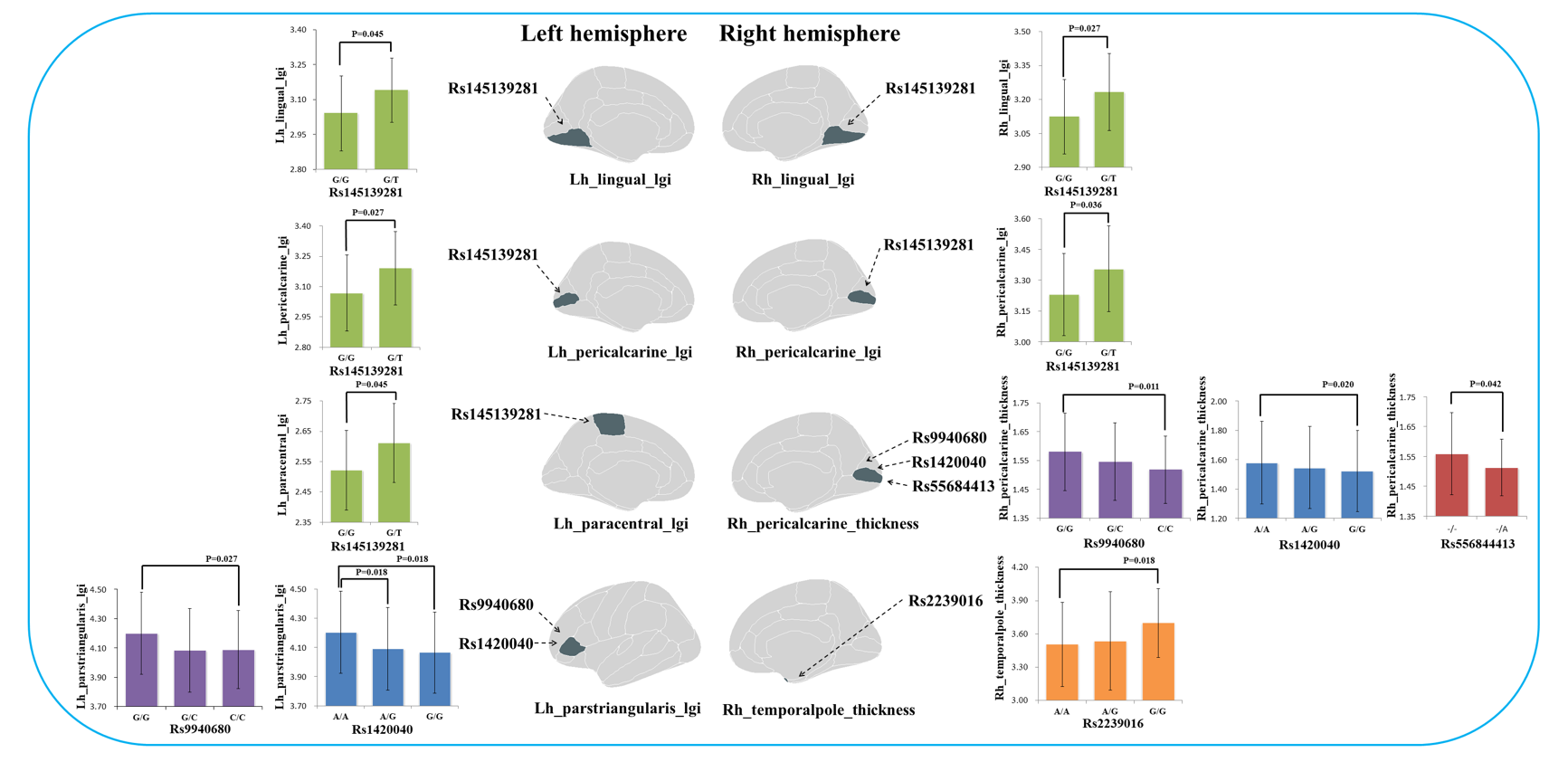 Supplement Figure 2. The interaction effect between SNVs and heterogeneous groups on cortical thickness and gyrification Additionally, the current study also found an interaction effect between two risk SNVs (rs9940680, P=0.029 and rs1420040, P=0.011) of GRIN2A and heterogeneous group on cortical gyrification of left parstriangularis, which showed that the effect of risk SNVs in supranormal cluster was similar to healthy controls: the homozygous subjects without polymorphisms (G/G or A/A respectively) exhibited higher gyrification in left parstriangularis than the homozygous subjects with polymorphisms (C/C or G/G). But a similar effect was not observed in hypo-gyric and impoverished-thickness clusters. Thus, the relationship between gyrification in left parstriangularis and SNVs of GRIN2A was restricted to the supranormal group  (Supplement Figure.1).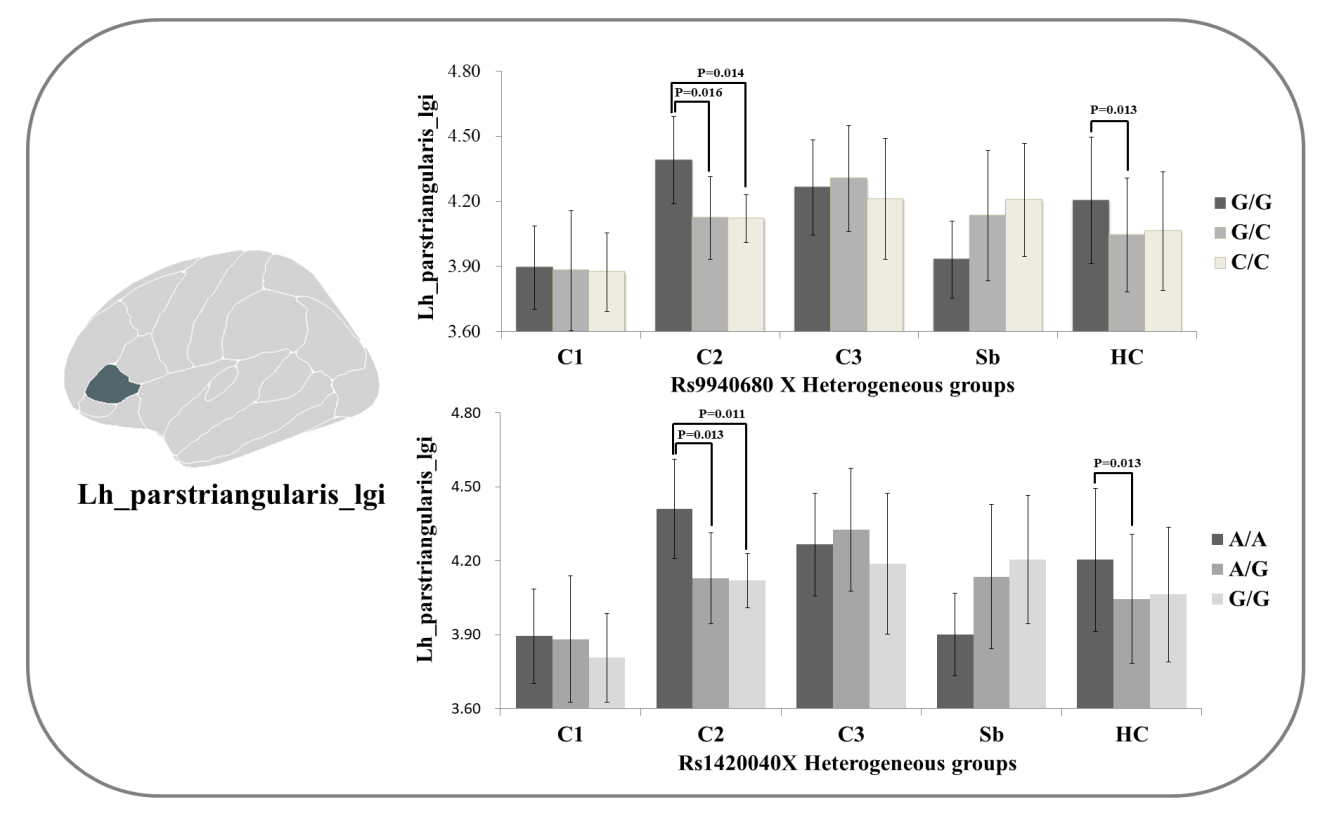 Supplement Figure.2 Interaction effect of rs9940680 and rs1420040 X Heterogeneous group on cortical gyrification of left parstriangularis. A specific role of GRIN2A (rs9940680 and rs1420040) in left inferior frontal – parstriangularis (Broca’s area) morphology was observed.Supplement Material B. The observations in siblingsThe current study also included the unaffected siblings as a control group. With respect to the cortical morphometric analysis, the unaffected siblings showed no difference from healthy controls, indicating the need for higher genetic dose, or other interacting non-genetic factors in shaping cortical morphology. But the cognitive functioning of siblings was intermediate between schizophrenia and healthy group, consistent with previous studies(6-9). The siblings also showed lower variation rate in protective SNV (rs14513928) of GRM3 compared to healthy controls. The interaction between gyrification in left parstriangularis and SNVs of GRIN2A that was seen among patients, was not observed among the siblings.Reference[1] Li H, Durbin R. Fast and accurate long-read alignment with Burrows-Wheeler transform. Bioinformatics. 2010;26:589-95.[2] Li H, Handsaker B, Wysoker A, Fennell T, Ruan J, Homer N, et al. The Sequence Alignment/Map format and SAMtools. Bioinformatics. 2009;25:2078-9.[3] McKenna A, Hanna M, Banks E, Sivachenko A, Cibulskis K, Kernytsky A, et al. The Genome Analysis Toolkit: a MapReduce framework for analyzing next-generation DNA sequencing data. Genome research. 2010;20:1297-303.[4] Koboldt DC, Zhang Q, Larson DE, Shen D, McLellan MD, Lin L, et al. VarScan 2: somatic mutation and copy number alteration discovery in cancer by exome sequencing. Genome research. 2012;22:568-76.[5] Purcell S, Neale B, Todd-Brown K, Thomas L, Ferreira MA, Bender D, et al. PLINK: a tool set for whole-genome association and population-based linkage analyses. Am J Hum Genet. 2007;81:559-75.Supplement table 1. The effects of diagnosis groups on cortical thickness and gyrificationSupplement table 1. The effects of diagnosis groups on cortical thickness and gyrificationSupplement table 1. The effects of diagnosis groups on cortical thickness and gyrificationSupplement table 1. The effects of diagnosis groups on cortical thickness and gyrificationSupplement table 1. The effects of diagnosis groups on cortical thickness and gyrificationSupplement table 1. The effects of diagnosis groups on cortical thickness and gyrificationSupplement table 1. The effects of diagnosis groups on cortical thickness and gyrificationSupplement table 1. The effects of diagnosis groups on cortical thickness and gyrificationGyrification of each regionFPartial Eta2P_FDRCortical thickness of each regionFPartial Eta2P_FDRlh_bankssts_lgi.971.0070.834 lh_bankssts_thickness4.530.0330.079 lh_caudalanteriorcingulate_lgi2.418.0180.680 lh_caudalanteriorcingulate_thickness.515.0040.697 lh_caudalmiddlefrontal_lgi1.845.0140.680 lh_caudalmiddlefrontal_thickness1.843.0140.328 lh_cuneus_lgi2.025.0150.680 lh_cuneus_thickness.017.0000.983 lh_entorhinal_lgi.345.0030.852 lh_entorhinal_thickness1.137.0090.492 lh_fusiform_lgi.307.0020.863 lh_fusiform_thickness4.311.0320.079 lh_inferiorparietal_lgi.508.0040.852 lh_inferiorparietal_thickness2.773.0210.218 lh_inferiortemporal_lgi.023.0000.977 lh_inferiortemporal_thickness4.356.0320.079 lh_isthmuscingulate_lgi1.007.0080.834 lh_isthmuscingulate_thickness2.418.0180.238 lh_lateraloccipital_lgi1.648.0120.697 lh_lateraloccipital_thickness1.074.0080.492 lh_lateralorbitofrontal_lgi.738.0060.852 lh_lateralorbitofrontal_thickness1.166.0090.492 lh_lingual_lgi1.013.0080.834 lh_lingual_thickness.635.0050.657 lh_medialorbitofrontal_lgi1.194.0090.830 lh_medialorbitofrontal_thickness.998.0080.503 lh_middletemporal_lgi.035.0000.977 lh_middletemporal_thickness6.043.0440.049 lh_parahippocampal_lgi.545.0040.852 lh_parahippocampal_thickness3.110.0230.184 lh_paracentral_lgi3.803.0280.589 lh_paracentral_thickness.155.0010.896 lh_parsopercularis_lgi1.928.0140.680 lh_parsopercularis_thickness8.002.0570.029 lh_parsorbitalis_lgi.592.0040.852 lh_parsorbitalis_thickness2.969.0220.200 lh_parstriangularis_lgi1.772.0130.688 lh_parstriangularis_thickness1.083.0080.492 lh_pericalcarine_lgi2.684.0200.680 lh_pericalcarine_thickness.672.0050.656 lh_postcentral_lgi3.815.0280.589 lh_postcentral_thickness2.057.0150.295 lh_posteriorcingulate_lgi1.906.0140.680 lh_posteriorcingulate_thickness2.183.0160.279 lh_precentral_lgi3.705.0270.589 lh_precentral_thickness1.366.0100.436 lh_precuneus_lgi.369.0030.852 lh_precuneus_thickness2.419.0180.238 lh_rostralanteriorcingulate_lgi1.976.0150.680 lh_rostralanteriorcingulate_thickness.433.0030.723 lh_rostralmiddlefrontal_lgi3.397.0250.595 lh_rostralmiddlefrontal_thickness2.100.0160.293 lh_superiorfrontal_lgi1.861.0140.680 lh_superiorfrontal_thickness2.517.0190.238 lh_superiorparietal_lgi1.093.0080.834 lh_superiorparietal_thickness.486.0040.697 lh_superiortemporal_lgi.621.0050.852 lh_superiortemporal_thickness3.463.0260.173 lh_supramarginal_lgi1.934.0140.680 lh_supramarginal_thickness3.293.0240.179 lh_frontalpole_lgi.769.0060.852 lh_frontalpole_thickness.332.0030.780 lh_temporalpole_lgi.073.0010.977 lh_temporalpole_thickness1.438.0110.422 lh_transversetemporal_lgi1.417.0110.773 lh_transversetemporal_thickness1.070.0080.492 lh_insula_lgi.398.0030.852 lh_insula_thickness1.344.0100.436 rh_bankssts_lgi.050.0000.977 rh_bankssts_thickness5.504.0400.049 rh_caudalanteriorcingulate_lgi1.394.0100.773 rh_caudalanteriorcingulate_thickness1.064.0080.492 rh_caudalmiddlefrontal_lgi.399.0030.852 rh_caudalmiddlefrontal_thickness1.796.0130.328 rh_cuneus_lgi.525.0040.852 rh_cuneus_thickness.076.0010.943 rh_entorhinal_lgi.390.0030.852 rh_entorhinal_thickness.616.0050.657 rh_fusiform_lgi.241.0020.900 rh_fusiform_thickness2.519.0190.238 rh_inferiorparietal_lgi1.316.0100.798 rh_inferiorparietal_thickness1.031.0080.497 rh_inferiortemporal_lgi.437.0030.852 rh_inferiortemporal_thickness4.809.0350.068 rh_isthmuscingulate_lgi.034.0000.977 rh_isthmuscingulate_thickness2.487.0190.238 rh_lateraloccipital_lgi2.533.0190.680 rh_lateraloccipital_thickness.496.0040.697 rh_lateralorbitofrontal_lgi.216.0020.900 rh_lateralorbitofrontal_thickness2.891.0220.204 rh_lingual_lgi.585.0040.852 rh_lingual_thickness.325.0020.780 rh_medialorbitofrontal_lgi.908.0070.852 rh_medialorbitofrontal_thickness.746.0060.621 rh_middletemporal_lgi.431.0030.852 rh_middletemporal_thickness6.213.0450.049 rh_parahippocampal_lgi.449.0030.852 rh_parahippocampal_thickness2.266.0170.267 rh_paracentral_lgi.813.0060.852 rh_paracentral_thickness1.077.0080.492 rh_parsopercularis_lgi1.593.0120.697 rh_parsopercularis_thickness1.845.0140.328 rh_parsorbitalis_lgi.783.0060.852 rh_parsorbitalis_thickness1.789.0130.328 rh_parstriangularis_lgi.540.0040.852 rh_parstriangularis_thickness5.903.0430.049 rh_pericalcarine_lgi.214.0020.900 rh_pericalcarine_thickness1.645.0120.358 rh_postcentral_lgi1.629.0120.697 rh_postcentral_thickness5.712.0420.049 rh_posteriorcingulate_lgi.748.0060.852 rh_posteriorcingulate_thickness3.222.0240.179 rh_precentral_lgi2.295.0170.680 rh_precentral_thickness.255.0020.823 rh_precuneus_lgi.099.0010.977 rh_precuneus_thickness.497.0040.697 rh_rostralanteriorcingulate_lgi.705.0050.852 rh_rostralanteriorcingulate_thickness.074.0010.943 rh_rostralmiddlefrontal_lgi.154.0010.941 rh_rostralmiddlefrontal_thickness3.219.0240.179 rh_superiorfrontal_lgi.338.0030.852 rh_superiorfrontal_thickness1.429.0110.422 rh_superiorparietal_lgi2.452.0180.680 rh_superiorparietal_thickness.648.0050.657 rh_superiortemporal_lgi.976.0070.834 rh_superiortemporal_thickness5.012.0370.060 rh_supramarginal_lgi.571.0040.852 rh_supramarginal_thickness2.596.0190.238 rh_frontalpole_lgi.762.0060.852 rh_frontalpole_thickness.785.0060.609 rh_temporalpole_lgi.489.0040.852 rh_temporalpole_thickness1.806.0140.328 rh_transversetemporal_lgi1.206.0090.830 rh_transversetemporal_thickness1.701.0130.348 rh_insula_lgi1.137.0090.834 rh_insula_thickness5.459.0400.049 Notes: lh, left hemisphere; rh, right hemisphrere.Notes: lh, left hemisphere; rh, right hemisphrere.Notes: lh, left hemisphere; rh, right hemisphrere.Notes: lh, left hemisphere; rh, right hemisphrere.Notes: lh, left hemisphere; rh, right hemisphrere.Notes: lh, left hemisphere; rh, right hemisphrere.Notes: lh, left hemisphere; rh, right hemisphrere.Notes: lh, left hemisphere; rh, right hemisphrere.Supplement table 2. The differences in cortical thickness and gyrification among clustering subgroupsSupplement table 2. The differences in cortical thickness and gyrification among clustering subgroupsSupplement table 2. The differences in cortical thickness and gyrification among clustering subgroupsSupplement table 2. The differences in cortical thickness and gyrification among clustering subgroupsSupplement table 2. The differences in cortical thickness and gyrification among clustering subgroupsSupplement table 2. The differences in cortical thickness and gyrification among clustering subgroupsSupplement table 2. The differences in cortical thickness and gyrification among clustering subgroupsSupplement table 2. The differences in cortical thickness and gyrification among clustering subgroupsGyrification of each regionP_FDR (S1<S3=S2)P_FDR (S1<S3=S2)P_FDR (S1<S3=S2)Cortical thickness of each regionP_FDR (S3<S1<S2)P_FDR (S3<S1<S2)P_FDR (S3<S1<S2)Gyrification of each regionS1vsS2S1vsS3S2vsS3Cortical thickness of each regionS1vsS2S1vsS3S2vsS3lh_bankssts_lgi5.26E-117.82E-21.688lh_bankssts_thickness0.05480.00000.0001lh_caudalanteriorcingulate_lgi5.52E-041.20E-10.665lh_caudalanteriorcingulate_thickness0.05480.00150.0300lh_caudalmiddlefrontal_lgi9.22E-061.53E-11.932lh_caudalmiddlefrontal_thickness0.00010.00000.0000lh_cuneus_lgi1.81E-044.18E-10.996lh_cuneus_thickness0.04160.03040.8039lh_entorhinal_lgi4.94E-034.37E-06.715lh_entorhinal_thickness0.45520.00180.0209lh_fusiform_lgi7.19E-073.38E-17.665lh_fusiform_thickness0.00020.00000.0000lh_inferiorparietal_lgi1.90E-126.92E-21.996lh_inferiorparietal_thickness0.00010.00000.0000lh_inferiortemporal_lgi2.95E-063.58E-14.665lh_inferiortemporal_thickness0.07100.00000.0000lh_isthmuscingulate_lgi2.98E-061.72E-13.665lh_isthmuscingulate_thickness0.03840.00000.0336lh_lateraloccipital_lgi8.17E-052.09E-15.692lh_lateraloccipital_thickness0.00000.00000.3076lh_lateralorbitofrontal_lgi3.40E-134.07E-15.715lh_lateralorbitofrontal_thickness0.01040.00000.0143lh_lingual_lgi9.89E-061.37E-12.692lh_lingual_thickness0.00010.00010.7354lh_medialorbitofrontal_lgi2.65E-043.22E-07.996lh_medialorbitofrontal_thickness0.00020.00230.2629lh_middletemporal_lgi6.48E-101.46E-21.370lh_middletemporal_thickness0.00200.00000.0000lh_parahippocampal_lgi5.09E-057.04E-12.682lh_parahippocampal_thickness0.95300.10210.0144lh_paracentral_lgi6.26E-044.08E-11.665lh_paracentral_thickness0.00000.00000.0000lh_parsopercularis_lgi2.39E-093.43E-16.692lh_parsopercularis_thickness0.00000.00000.0025lh_parsorbitalis_lgi4.50E-076.69E-09.715lh_parsorbitalis_thickness0.00100.00140.6421lh_parstriangularis_lgi2.03E-094.45E-16.665lh_parstriangularis_thickness0.00010.00000.1879lh_pericalcarine_lgi7.11E-054.57E-09.989lh_pericalcarine_thickness0.00470.20300.1444lh_postcentral_lgi1.20E-131.15E-20.978lh_postcentral_thickness0.00010.00000.0307lh_posteriorcingulate_lgi1.18E-057.59E-09.996lh_posteriorcingulate_thickness0.00850.00060.4158lh_precentral_lgi1.20E-131.99E-18.758lh_precentral_thickness0.00000.00000.0000lh_precuneus_lgi6.08E-051.36E-11.692lh_precuneus_thickness0.00020.00000.0000lh_rostralanteriorcingulate_lgi1.96E-045.14E-09.896lh_rostralanteriorcingulate_thickness0.95300.05520.0209lh_rostralmiddlefrontal_lgi7.38E-071.42E-13.974lh_rostralmiddlefrontal_thickness0.00000.00000.1110lh_superiorfrontal_lgi5.09E-053.94E-16.370lh_superiorfrontal_thickness0.00000.00000.0000lh_superiorparietal_lgi2.07E-074.45E-16.715lh_superiorparietal_thickness0.00000.00000.0000lh_superiortemporal_lgi8.31E-121.45E-28.068lh_superiortemporal_thickness0.16250.00000.0001lh_supramarginal_lgi4.72E-112.01E-18.715lh_supramarginal_thickness0.00010.00000.0000lh_frontalpole_lgi1.42E-021.44E-05.665lh_frontalpole_thickness0.00030.00010.3792lh_temporalpole_lgi8.15E-033.49E-07.704lh_temporalpole_thickness0.41020.18170.0459lh_transversetemporal_lgi2.57E-113.25E-25.306lh_transversetemporal_thickness0.01860.00000.0000lh_insula_lgi8.37E-115.43E-19.370lh_insula_thickness0.01670.00000.0478rh_bankssts_lgi3.02E-082.56E-12.978rh_bankssts_thickness0.08410.00000.0002rh_caudalanteriorcingulate_lgi1.30E-058.56E-11.665rh_caudalanteriorcingulate_thickness0.05660.12460.6631rh_caudalmiddlefrontal_lgi3.07E-056.48E-07.843rh_caudalmiddlefrontal_thickness0.00180.00000.0000rh_cuneus_lgi3.07E-051.07E-11.866rh_cuneus_thickness0.00000.00000.4358rh_entorhinal_lgi1.51E-021.26E-09.370rh_entorhinal_thickness0.77880.00230.0023rh_fusiform_lgi1.84E-061.96E-15.428rh_fusiform_thickness0.00760.00000.0000rh_inferiorparietal_lgi1.93E-122.67E-19.715rh_inferiorparietal_thickness0.00140.00000.0000rh_inferiortemporal_lgi9.68E-059.55E-11.665rh_inferiortemporal_thickness0.05330.00000.0000rh_isthmuscingulate_lgi2.67E-051.70E-12.665rh_isthmuscingulate_thickness0.01660.00040.2534rh_lateraloccipital_lgi4.15E-062.23E-13.715rh_lateraloccipital_thickness0.00000.00000.0478rh_lateralorbitofrontal_lgi1.58E-113.00E-19.665rh_lateralorbitofrontal_thickness0.00460.00000.0640rh_lingual_lgi4.01E-051.36E-13.665rh_lingual_thickness0.00000.00010.8039rh_medialorbitofrontal_lgi2.35E-086.87E-14.692rh_medialorbitofrontal_thickness0.06800.03170.8039rh_middletemporal_lgi5.61E-072.23E-13.665rh_middletemporal_thickness0.02050.00000.0009rh_parahippocampal_lgi5.98E-047.36E-11.370rh_parahippocampal_thickness0.89660.07180.0129rh_paracentral_lgi8.28E-051.70E-12.715rh_paracentral_thickness0.00000.00000.0006rh_parsopercularis_lgi2.99E-101.09E-17.665rh_parsopercularis_thickness0.00580.00000.0002rh_parsorbitalis_lgi1.66E-085.34E-08.692rh_parsorbitalis_thickness0.00140.00010.3792rh_parstriangularis_lgi8.50E-098.50E-18.665rh_parstriangularis_thickness0.01570.00000.1689rh_pericalcarine_lgi8.17E-051.48E-12.692rh_pericalcarine_thickness0.00220.05110.3627rh_postcentral_lgi3.84E-156.65E-19.704rh_postcentral_thickness0.02430.00000.0006rh_posteriorcingulate_lgi5.26E-051.56E-11.665rh_posteriorcingulate_thickness0.00020.00000.7354rh_precentral_lgi2.99E-142.67E-19.848rh_precentral_thickness0.00000.00000.0002rh_precuneus_lgi1.48E-077.53E-14.842rh_precuneus_thickness0.00010.00000.0002rh_rostralanteriorcingulate_lgi1.48E-076.00E-13.715rh_rostralanteriorcingulate_thickness0.95300.13510.0384rh_rostralmiddlefrontal_lgi2.39E-097.63E-17.665rh_rostralmiddlefrontal_thickness0.00000.00000.0449rh_superiorfrontal_lgi6.08E-053.72E-14.370rh_superiorfrontal_thickness0.00010.00000.0011rh_superiorparietal_lgi4.72E-117.63E-17.692rh_superiorparietal_thickness0.00000.00000.0001rh_superiortemporal_lgi9.08E-102.00E-19.370rh_superiortemporal_thickness0.06800.00000.0011rh_supramarginal_lgi1.72E-144.26E-17.793rh_supramarginal_thickness0.00240.00000.0000rh_frontalpole_lgi1.96E-044.38E-08.665rh_frontalpole_thickness0.01570.03040.8340rh_temporalpole_lgi1.56E-045.87E-10.665rh_temporalpole_thickness0.52130.03440.0015rh_transversetemporal_lgi1.87E-101.69E-18.665rh_transversetemporal_thickness0.13130.00000.0044rh_insula_lgi3.05E-112.00E-19.665rh_insula_thickness0.18810.00020.0021Notes: lh, left hemisphere; rh, right hemisphrere.Notes: lh, left hemisphere; rh, right hemisphrere.Notes: lh, left hemisphere; rh, right hemisphrere.Notes: lh, left hemisphere; rh, right hemisphrere.Notes: lh, left hemisphere; rh, right hemisphrere.Notes: lh, left hemisphere; rh, right hemisphrere.Notes: lh, left hemisphere; rh, right hemisphrere.Notes: lh, left hemisphere; rh, right hemisphrere.